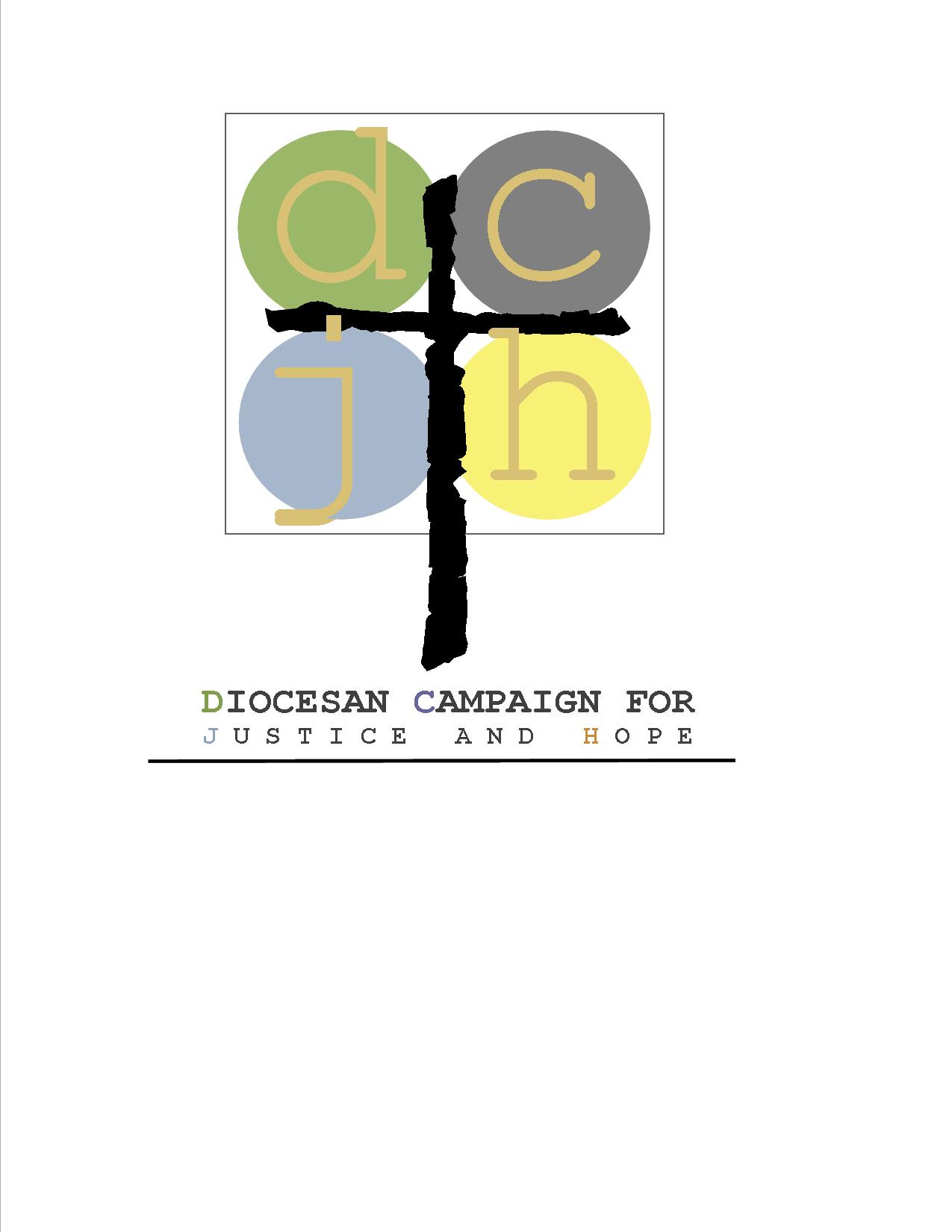 Diocesan Campaign for Justice and Hope1615 West Washington StreetSpringfield, IL 62702217-321-11612023 DCJH Grant OverviewProjects/organizations that help the vulnerable and people living in poverty may apply for a Diocesan Campaign for Justice and Hope (DCJH) grant. Grant funds are to be used for local programs and organizations, within the geographic boundaries of the Diocese of Springfield in Illinois. Programs should give realistic hope for the poor to break out of the cycle of poverty through effective and efficient interventions. This may include educational programs that address the root causes of poverty, programs that promote stable family life, and efforts to protect human life from conception to natural death. Grants are awarded on an annual cycle and do not imply subsequent years of funding. Recommendations for grant awards will be made to Bishop Thomas John Paprocki by the Diocesan Campaign for Justice and Hope Allocation Committee. Organizations interested in receiving a Diocesan Campaign for Justice and Hope grant are required to complete and file a grant application no later than January 31, 2023. Grants may be awarded up to $3,000. Decisions on funding and notification will be made at the end of May 2023. Grants will be awarded funding at the end of June 2023. The grant period is from July 1, 2023 - June 30, 2024. Grant GuidelinesOrganizations applying must qualify as a tax-exempt entity or operate under a fiscal agent that has a 501(c) 3, e.g., Catholic parish or diocesan organization. Organizations must operate within the geographic boundaries of the Diocese of Springfield in Illinois and have diocesan or parish affiliationOrganizations/projects must directly benefit a relatively large number of people.Cash disbursements may not be given directly to clients.Grants awarded to an organization for a particular project must be used for that project. The grant application is located at:  www.dio.org/dcjhWhen completing the application, please list the “Organization Name” versus the “Specific Project” (project title). There is a separate field for the project’s title to be listed.Organizations can only receive funding for a “Specific Project” for three consecutive years. There is a one-year waiting period to reapply for funding for that “Specific Project.”  Organizations can apply for funding of a different project during the one-year break. If the Organization receives funding from Catholic Charities, this will make the Organization ineligible to receive grant funds from DCJH.Organizations that receive a Diocesan Campaign for Justice and Hope grant must not participate in or promote activities that contradict the moral and social teachings of the Catholic Church. Such activities would include but are not limited to:   promotion of same-sex marriage, capital punishment, artificial birth control, artificial reproductive technology, abortion, euthanasia, racism, and unjust discrimination toward immigrants. Prohibited activities also include endorsing, or opposing political officials, candidates, or parties.Applications require either the signature of  The pastor of a Catholic parish within the Diocese of Springfield in Illinois ORAn active parishioner of a Catholic parish within the Diocese of Springfield in Illinois who serves in a leadership position in the organization, such as being the director or serving on the board of the applying organization.A Final Expense Report is expected within two months after the end of the grant period. Documentation for all disbursements will be required when completing the Final Expense Report and may be requested by diocesan representatives. If grant recipients fail to follow grant guidelines, or if funds are improperly used, the organization will be required to return granted funds. We ask that grantees promote the Diocesan Campaign for Justice and Hope Collection on their website, Facebook page, Newsletters and/or brochures to the best of their ability. Please send or email completed applications by January 30, 2023, to: Office for Pro-Life, Missions and Special MinistriesDiocesan Campaign for Justice and Hope, 1615 West Washington Street, Springfield, IL 62702If you have questions about the DCJH Campaign, please call 217-321-1161 or email DCJH@dio.org DIOCESE OF SPRINGFIELD IN ILLINOIS www.dio.org 